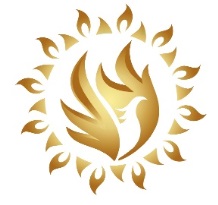 АССОЦИАЦИЯ «ОРГАНИЗАЦИЙ НАРОДНЫХ ХУДОЖЕСТВЕННЫХ ПРОМЫСЛОВ, РЕМЕСЛЕННИКОВ И ХУДОЖНИКОВ«НАСЛЕДИЕ И ТРАДИЦИИ»125009, г. Москва, Калашный переулок, дом 10, строение 1Тел.: +7 (925) 278-54-37nhp-dpi@mail.ru, промыслы.рус ____________________________________________________________________________________________________________III Художественно-промышленная выставка-форум «Уникальная Россия» 24 января – 05 февраля 2023Гостиный двор, Москва, ул. Ильинка, д.4Стандарты – конструктор Октанорм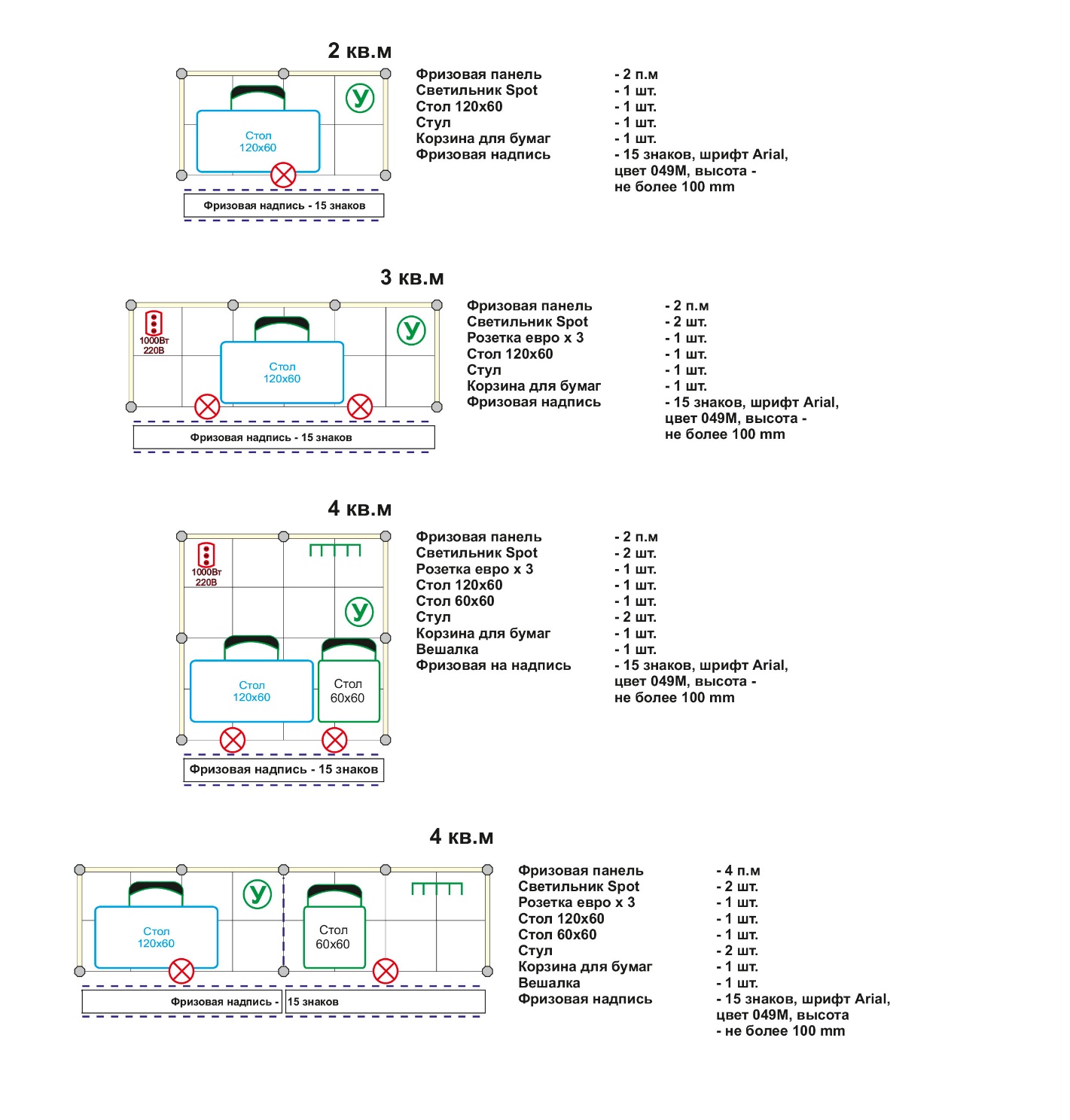 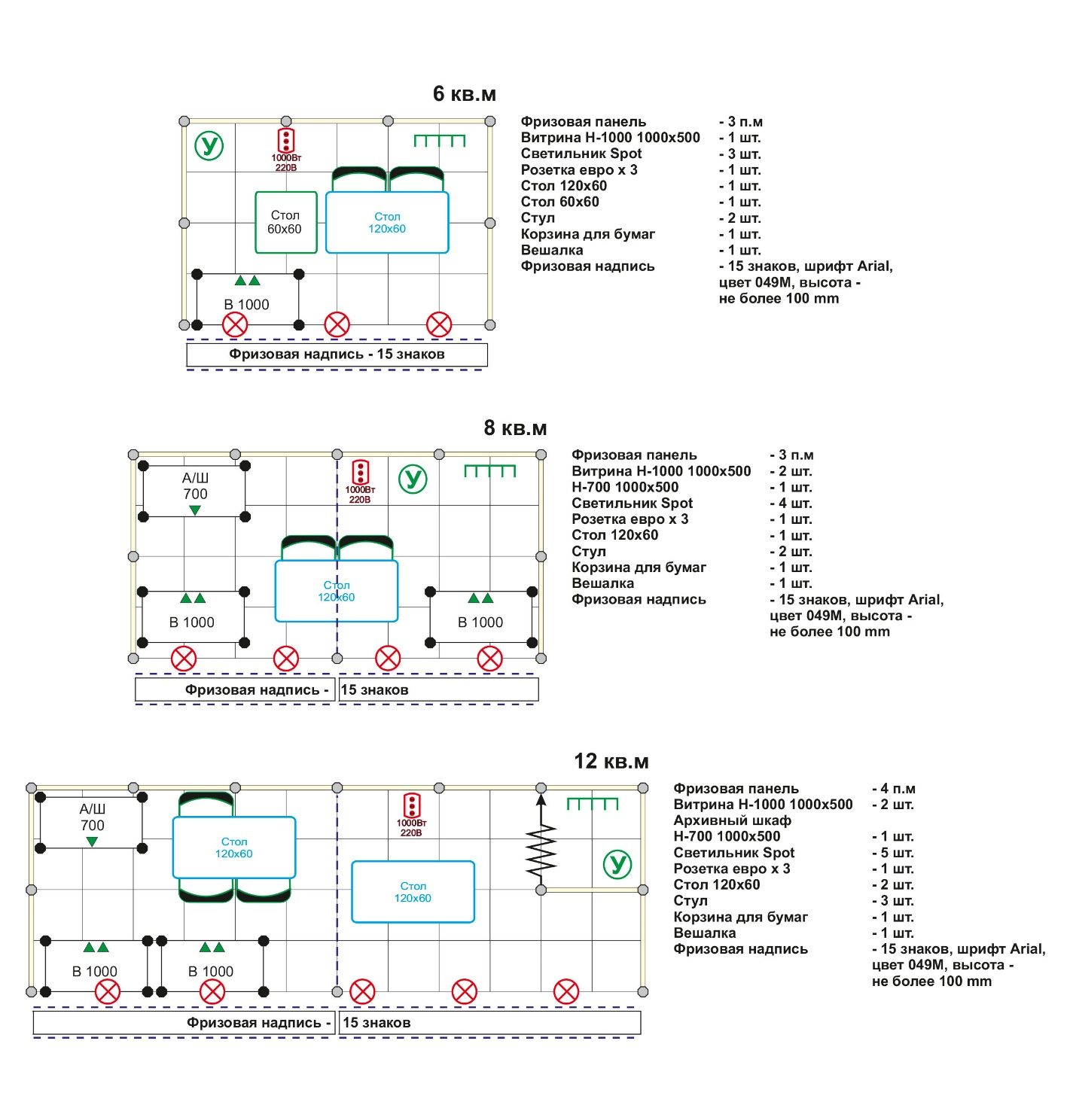 